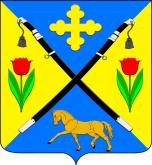 РОССИЙСКАЯ ФЕДЕРАЦИЯРОСТОВСКАЯ ОБЛАСТЬЗИМОВНИКОВСКИЙ РАЙОНМУНИЦИПАЛЬНОЕ ОБРАЗОВАНИЕ«ЗИМОВНИКОВСКОЕ СЕЛЬСКОЕ ПОСЕЛЕНИЕ»АДМИНИСТРАЦИЯЗИМОВНИКОВСКОГО СЕЛЬСКОГО ПОСЕЛЕНИЯПОСТАНОВЛЕНИЕ№  17618.06.2021 г.                                                                                      п. ЗимовникиО создании межведомственнойкомиссии для оценки жилых помещений,пригодных (непригодных) для проживания лиц,нуждающихся в жилых помещениях.На основании Федерального закона от 06.10.2003 г. № 131-ФЗ «Об общих принципах организации местного самоуправления в Российской Федерации», в соответствии с постановлением Правительства РФ от 28.01.2006 г. №47 «Об утверждении Положения о признании помещения жилым помещением, жилого помещения непригодным для проживания и многоквартирного дома аварийным и подлежащим сносу», Областного закона от 07.10.2005 г. № 363-ЗС «Об учете граждан в качестве нуждающихся в жилых помещениях, предоставляемых по договору социального найма на территории Ростовской области», в целях реализации положений Жилищного кодекса Российской Федерации, руководствуясь Уставом муниципального образования «Зимовниковское сельское поселение»ПОСТАНОВЛЯЮ:1.  Создать межведомственную комиссию для оценки жилых помещений,пригодных (непригодных) для проживания лиц, нуждающихся в жилых помещениях (приложение №1).2. Утвердить положение для оценки жилых помещений, пригодных (непригодных) для проживания лиц, нуждающихся в жилых помещениях (приложение №2).3. Настоящее постановление подлежит опубликованию на официальном Интернет-сайте Администрации Зимовниковского сельского поселения.4.   Контроль за исполнением настоящего постановления оставляю за собой.И.О. Главы Администрации Зимовниковского сельского поселения                                     А.В. Москаленко Постановление вносит Специалист 1 категорииШутько С.В.Приложение №1к  постановлению АдминистрацииЗимовниковского сельского поселенияот  18.06.2021 №176О создании межведомственной комиссии для оценки жилых помещений, пригодных (непригодных) для проживания лиц, нуждающихся в жилых помещениях.А.В. Москаленко – И.О. Главы Администрации Зимовниковского сельского поселения, председатель  комиссии;С.В. Шутько – специалист первой категории по трудовым отношениям и ценообразованию Администрации Зимовниковского сельского поселения, секретарь комиссии.Члены комиссии:А.В. Крюков – начальник сектора благоустройства и социального развития Администрации Зимовниковского сельского поселения;Т.В. Никитченко – И.О. Начальника сектора имущественных и земельных отношений;В.С. Тарасенко – ведущий специалист по физической культуре, молодежной политике и общественным связям Администрации Зимовниковского сельского поселения;А.С. Артюхов – главный архитектор Администрации  Зимовниковского района (по согласованию);А.А. Ивахненко – директор Зимовниковского Муниципального Унитарного Предприятия технической инвентаризации (по согласованию);Г.В. Мордовцев – начальник ОГПН по Зимовниковскому району (по согласованию).Собственник помещения.Приложение № 2к  постановлению АдминистрацииЗимовниковского сельского поселенияот  18.06.2021 №176ПоложениеО создании межведомственной комиссии для оценки жилых помещений,пригодных (непригодных) для проживания лиц,нуждающихся в жилых помещениях.Общие положенияМежведомственная комиссия по признанию помещения жилым помещением, пригодным (непригодным) для проживания, (далее – комиссия) создана при Администрации Зимовниковского сельского поселения для рассмотрения вопросов, относящихся к жилым и нежилым помещениям независимо от форм собственности, находящимся на территории сельского поселения. Комиссия в своей деятельности руководствуется Жилищным кодексом РФ, Постановлением Правительства РФ от 28.01.2006 г. №47 «Об утверждении Положения о признании жилым помещением, жилого помещения непригодным для проживания и многоквартирного дома аварийным и подлежащим сносу или реконструкции», Областным законом № 363-ЗС от 07.10.2005 г. «Об учете граждан в качестве нуждающихся в жилых помещениях, предоставляемых по договору социального найма на территории Ростовской области» и настоящим Положением.Задачи комиссииКомиссия создается для решения следующих задач:- проведение работ по оценке непригодности жилых помещений для постоянного проживания;- принятие решений о признании помещения жилым помещением, жилого помещения непригодным для проживания.Регламент работы комиссииКомиссия на основании заявления собственника помещения или заявления гражданина (нанимателя) либо на основании заключения органов, уполномоченных на проведение государственного контроля и надзора, по вопросам, отнесенным к их компетенции, проводит оценку соответствия помещения  установленным Постановлением Правительства РФ от 28.01.2006 г. №47 требованиям и признает жилое помещение пригодным (непригодным) для проживания. При оценке соответствия находящегося в эксплуатации помещения установленным Постановлением Правительства РФ от 28.01.2006 г. №47 требованиям проверяется его фактическое состояние. При этом проводится оценка степени и категории технического состояния строительных конструкций и жилого дома в целом, степени его огнестойкости, условий обеспечения эвакуации проживающих граждан в случае пожара, санитарно-эпидемиологических требований и гигиенических нормативов, содержания потенциально опасных для человека химических и биологических веществ, качества атмосферного воздуха, уровня радиационного фона и физических факторов источника шума, вибрации, наличия, электромагнитных полей, параметров микроклимата помещения, а также месторасположения жилого помещения. Процедура проведения оценки соответствия помещения установленным в настоящем Положении требованиям включает: прием и рассмотрение заявления и прилагаемых к нему обосновывающих документов; определение перечня дополнительных документов (заключения (акты) соответствующих органов государственного надзора (контроля), заключение проектно-изыскательной организации по результатам обследования элементов ограждающих и несущих конструкций жилого помещения), необходимых для принятия решения о признании жилого помещения соответствующим (не соответствующим) установленным в настоящем Положении требованиям;определение состава привлекаемых экспертов, в установленном порядке аттестованных на право подготовки заключений экспертизы проектной документации и (или) результатов инженерных изысканий, исходя из причин, по которым жилое помещение может быть признано нежилым, либо для оценки возможности признания пригодным для проживания реконструированного ранее нежилого помещения;работу комиссии по оценке пригодности (непригодности) жилых помещений для постоянного проживания;составление акта обследования помещения (в случае принятия комиссией решения о необходимости проведения обследования) и составление комиссией на основании выводов  и рекомендаций, указанных в акте, заключения;принятие соответствующим федеральным органом исполнительной власти, органом исполнительной власти субъекта Российской Федерации, органом местного самоуправления решения по итогам работы комиссии;передача первого экземпляра заявителю и собственнику жилого помещения (второй экземпляр остается в деле, сформированном комиссией). Для рассмотрения вопроса о пригодности (непригодности) помещения для проживания, заявитель представляет в комиссию по месту нахождения жилого помещения, следующие документы:а) заявление о признании помещения жилым помещением или жилого помещения непригодным для проживания;б) копии правоустанавливающих документов на жилое помещение, право на которое не зарегистрировано в Едином государственном реестре прав на недвижимое имущество и сделок с ним;в) в отношении нежилого помещения для признания его в дальнейшем жилым помещением – проект реконструкции нежилого помещения;г) заключение проектно-изыскательной организации по результатам обследования элементов ограждающих и несущих конструкции жилого помещения – в случае, если согласно настоящего Положения предоставление такого заключения является необходимым для принятия решения о признании жилого помещения соответствующим (не соответствующим) установленным в настоящем Положении требованиям;д) заявления, письма, жалобы граждан на неудовлетворительные  условия проживания – по усмотрению заявителя.Заявитель вправе предоставить заявление и прилагаемые к нему документы на бумажном носителе лично или посредством почтового отправления с уведомлением о вручении либо в форме электронных документов с использованием федеральной государственной информационной системы « Единый портал государственных и муниципальных услуг (функций)» (далее - единый портал), регионального портала государственных и муниципальных услуг (при его наличии) или посредством многофункционального центра предоставления государственных и муниципальных услуг.Заявление, подаваемое в форме электронного документа, подписывается заявителем простой электронной подписью, а прилагаемые к нему электронные документы должны быть подписаны должностными лицами органов (организации), выдавших эти документы, усиленной квалифицированной электронной подписью (если законодательством Российской Федерации для подписания таких документов не установлен иной  вид электронной подписи).Заявитель вправе представить в комиссию указанные в пункте 3.6. настоящего Положения документы и информацию по своей инициативе. 3.5. В случае если заявителем выступает орган государственного надзора (контроля), указанный орган представляет в комиссию свое заключение, после рассмотрения которого комиссия предлагает собственнику помещении представить документы, указанные в пункте 3.4. настоящего Положения.	3.6. Комиссия на основании межведомственных запросов с использованием единой системы межведомственного электронного взаимодействия и подключаемых к ней региональных систем межведомственного электронного взаимодействия получает, в том числе в электронной форме:а) сведения из Единого государственного реестра прав на недвижимое имущество и сделок с ним о правах на жилое помещение;б) технический паспорт жилого помещения, а для нежилых помещений- технический план;в) заключения (акты) соответствующих органов государственного надзора (контроля) в случае, если представление указанных документов настоящего Положения признано необходимым для принятия решения о признании жилого помещения соответствующим (не соответствующим) установленным в настоящем Положении требованиям.Комиссия вправе запрашивать эти документы в органах государственного надзора (контроля), указанных согласно настоящего Положения.	3.7. В случае если комиссией проводится оценка жилых помещений жилищного фонда Российской Федерации или многоквартирного дома,  находящегося в федеральной собственности, орган местного самоуправления не позднее чем за 20 дней до дня начала работы комиссии обязан в письменной форме посредством почтового отправления с уведомлением о вручении, а также в форме электронного документа с использованием единого портала направить в федеральный орган исполнительной власти Российской Федерации, осуществляющий полномочия собственника в отношении оцениваемого имущества, и правообладателю такого имущества уведомление о дате начала работы комиссии, а также разместить такое уведомление на межведомственном портале по управлению государственной собственностью в информационно - телекоммуникационной сети «Интернет».Федеральный орган исполнительной власти, осуществляющий полномочия собственника в отношении оцениваемого имущества, и правообладатель такого имущества в течение 5 дней со дня получения уведомления о дате начала работы комиссии направляют в комиссию посредством почтового отправления с уведомлением о вручении, а также в форме электронного документа с использованием единого портала информацию о своем представителе, уполномоченном на участие в работе комиссии.В случае если уполномоченные представители не принимали участие в работе комиссии (при условии соблюдения установленного настоящим пунктом порядка уведомления о дате начала работы комиссии), комиссия принимает решение в отсутствие указанных представителей.	3.8. По результатам работ комиссия принимает одно из следующих решений об оценке соответствия помещений и многоквартирных домов установленным в настоящем Положении требованиям:	о соответствии помещения требованиям, предъявляемым к жилому помещению, и его пригодности для проживания;	о выявлении оснований для признания помещения подлежащим капитальному ремонту, реконструкции или перепланировке (при необходимости с технико-экономическим обоснованием) с целью приведения утраченных в процессе эксплуатации характеристик жилого помещения в соответствие с установленными в настоящем Положении требованиями;   о выявлении оснований для признания помещения непригодным для проживания;Решение принимается большинством голосов членов комиссии и оформляется в виде акта в 2 экземплярах с указанием соответствующих оснований принятия решения. Если число голосов «за» и «против» при принятии решения равно, решающим является голос председателя комиссии. В случае несогласия с принятым решением, члены комиссии вправе выразить свое особое мнение в письменной форме и приложить его к акту.В случае обследования помещения комиссия составляет в 2 экземплярах акт обследования помещения по форме согласно приложению № 2.На основании полученного заключения соответствующий федеральный орган исполнительной власти, орган исполнительной власти субъекта Российской Федерации, орган местного самоуправления в течение 30 дней со дня получения заключения в установленном им порядке принимает решение предусмотренное настоящим Положением, и издает постановление с указанием о дальнейшем использовании помещения.Договоры на жилые помещения, признанные непригодными для проживания, могут быть расторгнуты по требованию любой из сторон договора в судебном порядке в соответствии с законодательством.3.9. Комиссия в 5-дневный срок со дня принятия решения, направляет в письменной или электронной форме с использованием информационно- телекоммуникационных сетей общего пользования, в том числе информационно-телекоммуникационной сети «Интернет», включая единый портал или региональный портал государственных и муниципальных услуг (при его наличии), 1 экземпляр постановления комиссии заявителю.В случае выявления оснований для признания жилого помещения непригодным для проживания вследствие наличия вредного воздействия факторов среды обитания, представляющих особую опасность для жизни и здоровья человека, либо представляющих угрозу разрушения здания по причине его аварийное состояние, решение, направляется собственнику жилья и заявителю не позднее рабочего дня, следующего за днем оформления решения. 3.10. Решение органа местного самоуправления, могут быть обжалованы заинтересованными лицами в судебном порядке. Приложение №1к  Положению  о создании межведомственной комиссии для оценки жилых помещений,пригодных (непригодных) для проживания лиц,нуждающихся в жилых помещениях.от  18.06.2021 №176АКТобследования  помещения(многоквартирного дома) 	                                                   (дата) N ___________________________________________________________________________    (месторасположение помещения (многоквартирного дома), в том числе    наименования населенного пункта и улицы, номера дома и квартиры)   Межведомственная комиссия, назначенная ,_____________________________________________________________________________(кем назначена, наименование федерального органа исполнительной власти,органа исполнительной власти субъекта Российской Федерации, органаместного самоуправления, дата, номер решения о созыве комиссии) в составе председателя _________________________________________________________(ф.и.о., занимаемая должность и место работы) и членов комиссии ____________________________________________________________(ф.и.о., занимаемая должность и место работы) при участии приглашенных экспертов _________________________________________________________________________________________________________________________(ф.и.о., занимаемая должность и место работы) и приглашенного собственника  помещения  или  уполномоченного  им  лица_____________________________________________________________________________(ф.и.о., занимаемая должность и место работы) произвела обследование помещения (многоквартирного дома) по заявлению __________________________________________________________________________________________________________________________________________________________(реквизиты заявителя: ф.и.о. и адрес - для физического лица,наименование организации и занимаемая должность - для юридическоголица) и составила настоящий акт обследования помещения _______________________________________________________________________________________________________________________________________________________________________________________________________________________________________.(адрес, принадлежность помещения, кадастровый номер, год ввода вэксплуатацию)Краткое описание  состояния  жилого  помещения,  инженерных  систем  здания,  оборудования  и механизмов и прилегающей к зданию территории _____________________________________________________________________________   Сведения о несоответствиях  установленным  требованиям  с указанием фактических   значений    показателя    или    описанием    конкретного несоответствия _______________________________________________________________ _____________________________________________________________________________     Оценка результатов проведенного инструментального контроля и других  видов контроля и исследований _______________________________________________________ ____________________________________________________________________________.(кем проведен контроль (испытание), по каким показателям, какиефактические значения получены)   Рекомендации межведомственной комиссии и предлагаемые меры, которые необходимо принять для обеспечения безопасности или создания нормальных условий для постоянного проживания ____________________________________ _______________________________________________________________________ _______________________________________________________________________     Заключение  межведомственной комиссии по  результатам  обследования помещения _____________________________________________________________ _______________________________________________________________________ _______________________________________________________________________   Приложение к акту:   а) результаты инструментального контроля;   б) результаты лабораторных испытаний;   в) результаты исследований;   г) заключения экспертов специализированных организаций;   д) другие материалы по решению межведомственной комиссии. Председатель межведомственной комиссии __________________________________  __________________________________              (подпись)                           (ф.и.о.) Члены межведомственной комиссии __________________________________  __________________________________              (подпись)                           (ф.и.о.) __________________________________  __________________________________              (подпись)                           (ф.и.о.) __________________________________  __________________________________              (подпись)                           (ф.и.о.) __________________________________  __________________________________              (подпись)                           (ф.и.о.)